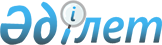 О внесении изменения в приказ Министра по инвестициям и развитию Республики Казахстан от 31 марта 2015 года № 387 "Об утверждении Правил формирования и ведения Государственного энергетического реестра"Приказ Министра индустрии и инфраструктурного развития Республики Казахстан от 16 ноября 2022 года № 632. Зарегистрирован в Министерстве юстиции Республики Казахстан 23 ноября 2022 года № 30673
      ПРИКАЗЫВАЮ:
      1. Внести в приказ Министра по инвестициям и развитию Республики Казахстан от 31 марта 2015 года № 387 "Об утверждении Правила формирования и ведения Государственного энергетического реестра" (зарегистрирован в Реестре государственной регистрации нормативных правовых актов за № 11728) следующее изменение:
      Правила формирования и ведения Государственного энергетического реестра, утвержденные указанным приказом, изложить в новой редакции согласно приложению к настоящему приказу.
      2. Комитету индустриального развития Министерства индустрии и инфраструктурного развития Республики Казахстан в установленном законодательством порядке обеспечить:
      1) государственную регистрацию настоящего приказа в Министерстве юстиции Республики Казахстан;
      2) размещение настоящего приказа на интернет-ресурсе Министерства индустрии и инфраструктурного развития Республики Казахстан.
      3. Контроль за исполнением настоящего приказа возложить на курирующего вице-министра индустрии и инфраструктурного развития Республики Казахстан.
      4. Настоящий приказ вводится в действие по истечении десяти календарных дней после дня его первого официального опубликования.
      "СОГЛАСОВАНО"Министерство сельского хозяйстваРеспублики Казахстан
      "СОГЛАСОВАНО"Министерство информации иобщественного развитияРеспублики Казахстан
      "СОГЛАСОВАНО"Министерство науки ивысшего образованияРеспублики Казахстан
      "СОГЛАСОВАНО"Генеральная прокуратураРеспублики Казахстан
      "СОГЛАСОВАНО"Министерство труда исоциальной защитыРеспублики Казахстан
      "СОГЛАСОВАНО"Министерство обороныРеспублики Казахстан
      "СОГЛАСОВАНО"Министерство финансовРеспублики Казахстан
      "СОГЛАСОВАНО"Министерство культуры испорта Республики Казахстан
      "СОГЛАСОВАНО"Министерство просвещенияРеспублики Казахстан
      "СОГЛАСОВАНО"Министерство торговли иинтеграции Республики Казахстан
      "СОГЛАСОВАНО"Министерство иностранных делРеспублики Казахстан
      "СОГЛАСОВАНО"Министерство по чрезвычайнымситуациям Республики Казахстан
      "СОГЛАСОВАНО"Комитет национальной безопасностиРеспублики Казахстан
      "СОГЛАСОВАНО"Министерство национальнойэкономики Республики Казахстан
      "СОГЛАСОВАНО"Министерство цифрового развития,инноваций и аэрокосмическойпромышленности Республики Казахстан
      "СОГЛАСОВАНО"Министерство внутренних делРеспублики Казахстан
      "СОГЛАСОВАНО"Министерство энергетикиРеспублики Казахстан
      "СОГЛАСОВАНО"Министерство экологии,геологии и природных ресурсовРеспублики Казахстан
      "СОГЛАСОВАНО"Агентство по защите иразвитию конкуренцииРеспублики Казахстан
      "СОГЛАСОВАНО"Агентство Республики Казахстанпо делам государственной службы
      "СОГЛАСОВАНО"Агентство по стратегическомупланированию и реформамРеспублики Казахстан
      "СОГЛАСОВАНО"Агентство Республики Казахстанпо противодействию коррупции
      "СОГЛАСОВАНО"Агентство Республики Казахстанпо регулированию и развитиюфинансового рынка Правила
формирования и ведения Государственного энергетического реестра Глава 1. Общие положения
      1. Настоящие Правила формирования и ведения Государственного энергетического реестра (далее – Правила) разработаны в соответствии с подпунктом 4) статьи 5 Закона Республики Казахстан "Об энергосбережении и повышении энергоэффективности" (далее – Закон) и определяют порядок формирования и ведения Государственного энергетического реестра.
      2. В Правилах используются следующие основные понятия:
      1) первичные энергетические ресурсы – энергетические ресурсы, которые требуют лишь добычи или улавливания с учетом или без учета их отделения от сопутствующей породы, очистки или сортировки, прежде чем энергия, содержащаяся в этих источниках, может быть преобразована;
      2) энергоемкость валового внутреннего продукта (далее – ВВП) – это обобщающий показатель, характеризующий уровень потребления топливно-энергетических ресурсов, приходящихся на единицу ВВП;
      3) субъекты квазигосударственного сектора – государственные предприятия, товарищества с ограниченной ответственностью, акционерные общества, в том числе национальные управляющие холдинги, национальные холдинги, национальные компании, учредителем, участником или акционером которых является государство, а также дочерние, зависимые и иные юридические лица, являющиеся аффилированными с ними в соответствии с законодательными актами Республики Казахстан;
      4) вторичные энергетические ресурсы – энергетические ресурсы, которые являются результатом преобразования первичных энергетических ресурсов;
      5) ведение Государственного энергетического реестра – совокупность всех действий и процедур, соблюдаемых национальным институтом в процессе его деятельности, необходимых для формирования Государственного энергетического реестра;
      6) формирование Государственного энергетического реестра – подготовка материалов для свода информации о субъектах Государственного энергетического реестра на основании данных, представленных субъектами Государственного энергетического реестра, проведенных анализов, заключений и отчетов национального института;
      7) Государственный энергетический реестр (далее – ГЭР) − систематизированный свод информации о субъектах Государственного энергетического реестра;
      8) субъекты Государственного энергетического реестра (далее субъекты ГЭР) – индивидуальные предприниматели и юридические лица, потребляющие энергетические ресурсы в объеме, эквивалентном тысяче пятистам и более тонн условного топлива в год, а также государственные учреждения, субъекты квазигосударственного сектора и естественных монополий;
      9) годовое потребление энергетических ресурсов субъекта ГЭР – это общее расходование субъектом ГЭР первичных и вторичных энергетических ресурсов в технологических и энергетических целях в течение календарного года, включая все сопутствующие технически неизбежные потери, в том числе возникающие из-за особенностей применяемых технологий и оборудования, а также потери, возникающие при оказании услуг транспортировки энергетических ресурсов, за исключением вторичных энергетических ресурсов, произведенных субъектом ГЭР и переданных другим юридическим и физическим лицам;
      10) условное топливо − принятая при технико-экономических расчетах, регламентируемая в нормативах и стандартах единица, служащая для сопоставления тепловой ценности различных видов органического топлива;
      11) экспресс-энергоаудит – энергоаудит, проводимый по сокращенной программе и с целью подтверждения результатов энергетического анализа, осуществляемого в рамках системы менеджмента в области энергосбережения и повышения энергоэффективности и предыдущего заключения по энергосбережению и повышению энергоэффективности;
      12) национальный институт развития в области энергосбережения и повышения энергоэффективности (далее − национальный институт) – юридическое лицо, пятьдесят и более процентов голосующих акций (долей участия в уставном капитале) которых принадлежат государству;
      13) энергетический аудит (далее – энергоаудит) – сбор, обработка и анализ данных об использовании энергетических ресурсов в целях оценки возможности и потенциала энергосбережения и подготовки заключения по энергосбережению и повышению энергоэффективности;
      14) энергетические ресурсы − совокупность природных и произведенных носителей энергии, запасенная энергия которых используется в настоящее время или может быть использована в перспективе в хозяйственной и иных видах деятельности, а также виды энергии (атомная, электрическая, химическая, электромагнитная, тепловая и другие виды энергии);
      15) уполномоченный орган в области энергосбережения и повышения энергоэффективности (далее – уполномоченный орган) – центральный исполнительный орган, осуществляющий руководство в области энергосбережения и повышения энергоэффективности;
      16) энергосервисная компания – юридическое лицо, выполняющее за счет собственных и (или) привлеченных средств в рамках энергосервисного договора работы (услуги) в области энергосбережения и повышения энергоэффективности, в том числе с привлечением подрядных организаций. 2. Порядок формирования и ведения Государственного энергетического реестра
      3. Для формирования ГЭР ежегодно в срок до 10 ноября:
      1) уполномоченный орган по управлению государственным имуществом направляет национальному институту перечень государственных предприятий, учреждений и субъектов квазигосударственного сектора из Реестра государственных предприятий и учреждений, юридических лиц с участием государства в уставном капитале, с указанием их наименования, бизнес-идентификационного номера и юридического адреса;
      2) уполномоченный орган в соответствующих сферах естественных монополий направляет национальному институту перечень субъектов естественных монополий из Государственного регистра субъектов естественных монополий с указанием регулируемых услуг, их наименования, бизнес-идентификационного номера и юридического адреса;
      3) местные исполнительные органы областей, городов республиканского значения и столицы направляют национальному институту информацию об индивидуальных предпринимателях и юридических лицах, потребляющих энергетические ресурсы в объеме, эквивалентном тысяче пятистам и более тонн условного топлива в год.
      4. Национальный институт:
      1) на основании информации, предоставленной в соответствии с пунктом 3 настоящих Правил, формирует перечень субъектов ГЭР (далее – Перечень) в течение 10 рабочих дней и размещает на своем интернет-ресурсе;
      2) направляет субъектам ГЭР уведомление о включении в Перечень в течение 15 рабочих дней со дня включения;
      3) вносит изменения и дополнения в Перечень.
      5. Субъекты ГЭР, за исключением государственных учреждений, ежегодно в срок до 1 апреля представляют национальному институту информацию за отчетный период по формам согласно приложению 1 к настоящим Правилам.
      Информация, указанная в подпунктах 3), 4) и 6) пункта 1 статьи 9 Закона, предоставляется субъектами ГЭР, потребляющими энергетические ресурсы в объеме, эквивалентном менее тысячи пятисот тонн условного топлива в год при наличии.
      6. Субъекты ГЭР, являющиеся государственными учреждениями, ежегодно в срок до 1 апреля представляют национальному институту информацию за отчетный период по формам согласно приложению 2 к настоящим Правилам.
      Государственные учреждения, не имеющие на праве собственности недвижимое имущество, освобождаются от предоставления информации.
      7. Информация, указанная в пунктах 5 и 6 настоящих Правил, представляется на бумажном или электронном носителе.
      8. Национальный институт ежегодно в срок до 10 апреля передает в уполномоченный орган информацию о субъектах ГЭР, уклоняющихся от предоставления информации.
      9. Национальный институт в срок до 1 июня проверяет полноту и достоверность информации, представленной субъектами ГЭР.
      При выявлении неполноты и(или) недостоверности представленной информации национальный институт в сроки, установленные пунктом 9 настоящих Правил, запрашивает у субъектов ГЭР и юридических лиц, осуществляющих деятельность в области энергосбережения и повышения энергоэффективности, а также энергосервисных компаний недостающую и(или) достоверную информацию.
      Недостающая и (или) достоверная информация направляется субъектом ГЭР в течение пяти рабочих дней с момента получения запроса от национального института.
      10. Национальный институт ежегодно в срок до 1 июня передает в уполномоченный орган информацию о субъектах ГЭР, представивших неполную и (или) недостоверную информацию, а также информацию о субъектах ГЭР, потребляющих энергетические ресурсы в объеме, эквивалентном тысяче пятистам и более тонн условного топлива в год, у которых отсутствует заключение по энергосбережению и повышению энергоэффективности и (или) план мероприятий по энергосбережению и повышению энергоэффективности.
      11. Национальный институт ежегодно в срок до 1 октября:
      1) проводит оценку и анализ эффективности планов мероприятий по энергосбережению и повышению энергоэффективности субъектов ГЭР, потребляющих энергетические ресурсы в объеме, эквивалентном тысячи пятистам и более тонн условного топлива в год, а также предоставляет сводную информацию уполномоченному органу;
      2) проводит оценку и анализ эффективности мероприятий по энергосбережению и повышению энергоэффективности, осуществляемых субъектами ГЭР, а также представляет сводную информацию уполномоченному органу.
      12. Национальный институт ежегодно в срок до 1 ноября представляет уполномоченному органу свод информации, который содержит:
      1) анализ потребления энергетических ресурсов субъектов ГЭР;
      2) сравнительный с предыдущим годом анализ потребления энергетических ресурсов субъектов ГЭР.
      При анализе потребления энергетических ресурсов субъекта ГЭР национальный институт использует коэффициенты перевода энергетических ресурсов в условное топливо и коэффициенты перевода энергетических ресурсов в Гигаджоули согласно приложениям 3 и 4 к настоящим Правилам;
      3) аналитическое исследование по энергоемкости ВВП и эффективности использования энергетических ресурсов в Республике Казахстан;
      4) анализ по удельным расходам и нормативам энергопотребления субъектов ГЭР;
      5) список субъектов ГЭР, не обеспечивших ежегодное снижение объема потребления энергетических ресурсов, воды на единицу продукции, площади зданий, строений и сооружений до величин, определенных по итогам энергоаудита. Информация о наименовании, идентификационном номере, адресе и основных видах деятельности субъектов Государственного энергетического реестра
      * Все виды деятельности субъекта Государственного энергетического реестра указывать в соответствии с общим классификатором видов экономической деятельности. Информация об объемах добычи, производства, потребления, передаче и потерях энергетических ресурсов и воды в натуральном и денежном выражении за _____ календарный год
      За отчетный период 20___год
      Форма размещена на интернет-ресурсе Министерства индустрии и инфраструктурного развития Республики Казахстан.
      Непредставление информации согласно пункту 1 статьи 9 Закона Республики Казахстан "Об энергосбережении и повышения энергоэффективности" в установленный срок является административным правонарушением, предусмотренным статьей 292 Кодекса Республики Казахстан "Об административных правонарушениях".
      Индекс: 2 – ОДППП *
      Периодичность – ежегодно
      Срок предоставления: до 1 апреля
      Круг лиц, представляющих информацию: индивидуальные предприниматели и юридические лица, потребляющие энергетические ресурсы в объеме, эквивалентном тысяче пятистам и более тонн условного топлива в год, а также субъекты квазигосударственного сектора и естественных монополий.
      Форма предоставляется в Национальный институт развития в области энергосбережения и повышения энергоэффективности.
      * ОДППП – объем добычи, производства, потребления, передачи. Раздел 1. Укажите информацию об объемах производства, потребления, передаче и потерях энергетических ресурсов Раздел 2. Укажите количество потребляемой воды и потери
      Ответственное лицо ______________________________________ ____________                         фамилия, имя и отчество (при его наличии)       подпись
      Руководитель или лицо, уполномоченное на подписание
      _____________________________________________________ _______________                   фамилия, имя и отчество (при его наличии)        подпись
      Место для печати (за исключением лиц, являющихся субъектами частного предпринимательства) Пояснение по заполнению формы, предназначенной для сбора административных данных Информация об объемах добычи, производства, потребления, передаче и потерях энергетических ресурсов и воды в натуральном и денежном выражении за _____ календарный год (индекс 2 – ОДППП *, периодичность ежегодная) Глава 1. Общие положения
      1. Настоящее пояснение (далее – Пояснение) определяет единый порядок по заполнению формы, предназначенной для сбора административных данных "Информация об объемах добычи, производства, потребления, передаче и потерях энергетических ресурсов и воды в натуральном и денежном выражении за _____ календарный год" (далее – форма).
      2. Форма разработана в соответствии c подпунктом 4) статьи 5 Закона Республики Казахстан "Об энергосбережении и повышении энергоэффективности".
      3. Заполненная форма представляется ежегодно субъектами Государственного энергетического реестра по состоянию на конец отчетного периода на бумажном или электронном носителе (PDF и Excel). Данные в форме заполняются в единицах измерения.
      4. Форму подписывает первый руководитель или лица, уполномоченные на подписание отчета, и ответственное лицо. Глава 2. Пояснение по заполнению формы
      1. В разделе 1 укажите следующие данные:
      1) в столбце "3" укажите количество добытых и произведенных энергетических ресурсов;
      2) в столбце "4а" укажите количество потребленных энергетических ресурсов, полученных не из собственных источников;
      3) в столбце "4б" укажите количество энергетических ресурсов, которые были потеряны при транспортировке топливно-энергетических ресурсов;
      4) в случае, если субъект Государственного энергетического реестра оказывает другим юридическим лицам услуги по транспортировке энергетических ресурсов, то в столбце "4б", также указываются все потери энергетических ресурсов, возникающие при оказании этих услуг по транспортировке (значения столбца "4б" являются составной частью значений столбца "4а");
      5) в столбцах "4а", "4б" и "5" не указывается та часть (доля) энергетических ресурсов, которая поступает в качества сырья для переработки на нефте-, газо- и углеперерабатывающие заводы и так далее;
      6) в столбце "5" заполняется предприятиями, в составе которых имеются установки, генерирующие электрическую энергию из возобновляемых источников энергии;
      7) в столбце "6" укажите количество энергетических ресурсов, переданных другим юридическим и физическим лицам. В данном случае под энергетическими ресурсами предусматриваются электро - и теплоэнергия, которая была произведена самим субъектом ГЭР, за исключением возобновляемых источников энергии;
      8) в столбце "7" укажите количество денежных средств расходы, которых осуществлялись на приобретение энергетических ресурсов, в тысячах тенге;
      9) в столбце "8", в случае использования нескольких видов одного энергетического ресурса, также указать количество. Гидроэлектростанций - в случае, если в составе субъекта Государственного энергетического реестра имеется гидроэлектростанция, в данной ячейке указывается электроэнергия, затраченная на собственные нужды гидроэлектростанций;
      10) в столбце "8", в случае потребления бензина моторного, дизельного топлива, укажите марку;
      11) в столбце "8", в случае потребления угля каменного, лигнита укажите месторождение;
      12) в случае, если субъект Государственного энергетического реестра потребляет шлам, необходимо заполнять данный ресурс в строку "Топливо печное бытовое";
      13) в случае, если учет газа сжиженного (пропан и бутан) ведется в литрах, коэффициент перевода в тонны условного топлива 0,000528;
      14) в случае, если субъект Государственного энергетического реестра потребляет уайт-спирит и(или) материалы смазочные, то указывается та часть (доля) энергетических ресурсов, которая расходуется для получения энергии;
      15) информацию в столбцах "3", "4", "5" и "6" заполнять в натуральных величинах;
      16) в столбце "7" заполнять в денежном выражении, мера измерения – тенге.
      2. В разделе 2 укажите следующие данные:
      1) в случае отсутствия приборов учета воды в соответствующей графе прописать "учет не ведется";
      2) в столбце "3" указывается потребленный объем воды в натуральном выражении и его эквивалент в денежном выражении;
      3) в столбце "4" заполняется только компаниями, осуществляющими транспортировку воды.
      * ОДППП – объем добычи, производства, потребления, передачи. Информация о результатах исполнения плана мероприятий по энергосбережению и повышению энергоэффективности, разрабатываемого субъектом Государственного энергетического реестра по итогам энергоаудита или экспресс-энергоаудита
      За отчетный период 20___год
      Форма размещена на интернет-ресурсе Министерства индустрии и инфраструктурного развития Республики Казахстан.
      Непредставление информации согласно пункту 1 статьи 9 Закона Республики Казахстан "Об энергосбережении и повышения энергоэффективности" в установленный срок является административным правонарушением, предусмотренным статьей 292 Кодекса Республики Казахстан "Об административных правонарушениях".
      Индекс: 3 – МЭ *
      Периодичность – ежегодно
      Срок предоставления: до 1 апреля
      Круг лиц, представляющих информацию: индивидуальные предприниматели и юридические лица, потребляющие энергетические ресурсы в объеме, эквивалентном тысяче пятистам и более тонн условного топлива в год, а также субъекты квазигосударственного сектора и естественных монополий.
      Форма предоставляется в Национальный институт развития в области энергосбережения и повышения энергоэффективности
      * МЭ – мероприятия по энергосбережению. Укажите мероприятия по энергосбережению и повышению энергоэффективности
      Ответственное лицо ________________________________________________________                         фамилия, имя и отчество (при его наличии)              подпись
      Руководитель или лицо, уполномоченное на подписание
      __________________________________________________________________________                    фамилия, имя и отчество (при его наличии)                   подпись
      Место для печати (за исключением лиц, являющихся субъектами частного предпринимательства) Пояснение по заполнению формы, предназначенной для сбора административных данных. Информация о результатах исполнения плана мероприятий по энергосбережению и повышению энергоэффективности, разрабатываемого субъектом
Государственного энергетического реестра по итогам энергоаудита
      (индекс 3 – МЭ *, периодичность ежегодная) Глава 1. Общие положения
      1. Настоящее пояснение (далее – Пояснение) определяет единый порядок по заполнению формы, предназначенной для сбора административных данных "Информация о результатах исполнения плана мероприятий по энергосбережению и повышению энергоэффективности, разрабатываемого субъектом Государственного энергетического реестра по итогам энергоаудита или экспресс-энергоаудита" (далее – форма).
      2. Форма разработана в соответствии c подпунктом 4) статьи 5 Закона Республики Казахстан "Об энергосбережении и повышении энергоэффективности".
      3. Форма представляется ежегодно субъектами Государственного энергетического реестра по состоянию на конец отчетного периода на бумажном или электронном носителе (PDF и Excel). Данные в форме заполняются в единицах измерения.
      4. Форму подписывает первый руководитель или лица, уполномоченные на подписание отчета, и ответственное лицо. Глава 2. Пояснение по заполнению формы
      1. при отсутствии заключения по энергосбережению и повышению энергоэффективности, форма не заполняется, при соответствующей отметке в графе;
      2. при наличии заключения по энергосбережению и повышению энергоэффективности, необходимо приложить его копию к форме (если ранее не представлялось);
      3. при наличии утвержденного плана мероприятий, разработанного по итогам энергоаудита или экспресс-энергоаудита, необходимо приложить его копию к форме, а также дополнения и(или) изменения, вносимые в данный план мероприятий;
      4. при наличии сертификата соответствия международному стандарту ISO 50001, необходимо приложить его копию к форме;
      5. в столбце "1" укажите название мероприятия проведенного в целях энергосбережения и повышения энергоэффективности;
      6. в столбце "2" укажите месяц и год внедрения мероприятия;
      7. в столбце "3" укажите фактические инвестиции на реализацию мероприятий с учетом налога на добавленную стоимость в тысячах тенге;
      8. в столбце "4" укажите наименование энергетического ресурса сэкономленного от внедрения мероприятия;
      9. в столбце "5" укажите количество сэкономленных энергетических ресурсов от внедрения мероприятия в натуральном выражении;
      10. в столбце "6" укажите фактическую экономию денежных средств в тысячах тенге;
      11. при необходимости добавить строки.
      * МЭ – мероприятия по энергосбережению. Информация о фактическом энергопотреблении на единицу продукции и (или) расход энергетических ресурсов на отопление на единицу площади зданий, строений, сооружений за _____ календарный год
      За отчетный период 20___год
      Форма, размещена на интернет-ресурсе Министерства индустрии и инфраструктурного развития Республики Казахстан.
      Непредставление информации согласно пункту 1 статьи 9 Закона Республики Казахстан "Об энергосбережении и повышения энергоэффективности" в установленный срок является административным правонарушением, предусмотренным статьей 292 Кодекса Республики Казахстан "Об административных правонарушениях".
      Индекс: 4 – ФЭЕП *
      Периодичность – ежегодно
      Срок предоставления: до 1 апреля
      Круг лиц, представляющих информацию: индивидуальные предприниматели и юридические лица, потребляющие энергетические ресурсы в объеме, эквивалентном тысяче пятистам и более тонн условного топлива в год, а также субъекты квазигосударственного сектора и естественных монополий.
      Форма предоставляется в Национальный институт развития в области энергосбережения и повышения энергоэффективности.
      * ФЭЕП – Фактическое энергопотребление на единицу продукции Укажите расчет показателя энергоэффективности и значение
      Ответственное лицо __________________________________________ _____________                         фамилия, имя и отчество (при его наличии)        подпись
      Руководитель или лицо, уполномоченное на подписание
      _________________________________________________________________________                   фамилия, имя и отчество (при его наличии)             подпись
      Место для печати (за исключением лиц, являющихся субъектами частного предпринимательства) Пояснение по заполнению формы, предназначенной для сбора административных данных Информация о фактическом энергопотреблении на единицу продукции и (или) расход энергетических ресурсов на отопление на единицу площади зданий, строений, сооружений за _____ календарный год
      (индекс 4 – ФЭЕП *, периодичность ежегодная) Глава 1. Общие положения
      1. Настоящее пояснение (далее – Пояснение) определяет единый порядок по заполнению формы, предназначенной для сбора административных данных "Информация о фактическом энергопотреблении на единицу продукции и (или) расход энергетических ресурсов на отопление на единицу площади зданий, строений, сооружений за _____ календарный год" (далее – форма).
      2. Форма разработана в соответствии c подпунктом 4) статьи 5 Закона Республики Казахстан "Об энергосбережении и повышении энергоэффективности".
      3. Форма представляется ежегодно субъектами Государственного энергетического реестра по состоянию на конец отчетного периода на бумажном или электронном носителе. Данные в форме заполняются в единицах измерения.
      4. Форму подписывает первый руководитель или лица, уполномоченные на подписание отчета, и ответственное лицо. Глава 2. Пояснение по заполнению формы
      1. Заполняется с учетом специфики каждого субъекта Государственного энергетического реестра и отрасли в случае существования утвержденного норматива;
      2. В столбце "4" "Расчет фактического показателя энергоэффективности" при центральном отоплении заполняется как отношение количества в Гигакалориях, потраченных на отопление и отапливаемой площади (пример: при потреблении 1500 Гкал на отопление и отапливаемой площади 3 000 м2 заполнить в графе как "1 500/3 000");
      3. В столбце "5" заполняется значение, получившееся в столбце "4" (пример: 0,5);
      4. В столбце "4" "Расчет фактического показателя энергоэффективности" при автономном отоплении заполняется как отношение количества энергетического ресурса на отопление и отапливаемой площади. При этом энергетический ресурс перевести в т.у.т. по коэффициенту перевода (для угля 0,626 и для газа сжиженного 1,57);
      5. При необходимости добавить строки.
      * ФЭЕП – Фактическое энергопотребление на единицу продукции. Информация о наименовании, бизнес-идентификационном номере, адресе и основных видах деятельности субъектов Государственного энергетического реестра, являющихся государственными учреждениями
      * 1) все виды деятельности субъекта Государственного энергетического реестра указывать в соответствии с общим классификатором видов экономической деятельности;
      2) в случае, если субъект Государственного энергетического реестра является объектом имущественного найма (аренды) полностью или частично, приложить копию договора об аренде. Информация об объемах потребления энергетических ресурсов и воды в натуральном и денежном выражении за _____ календарный год
      За отчетный период 20___год
      Форма, размещена на интернет-ресурс Министерства индустрии и инфраструктурного развития Республики Казахстан.
      Индекс: 2 – ОП*
      Периодичность – ежегодно
      Срок предоставления: до 1 апреля
      Круг лиц, представляющих информацию: государственные учреждения.
      Форма предоставляется в Национальный институт развития в области энергосбережения и повышения энергоэффективности.
      * ОП – объем потребления. Раздел 1. Укажите информацию об объемах потребления энергетических ресурсов Раздел 2. Укажите количество потребляемой воды Раздел 3. Укажите потребление теплоэнергии и горячей воды по месяцам
      Ответственное лицо ________________________________________ ____________                         фамилия, имя и отчество (при его наличии)       подпись
      Руководитель или лицо, уполномоченное на подписание
      ________________________________________________________ ______________                   фамилия, имя и отчество (при его наличии)             подпись
      Место для печати (при наличии) Пояснение по заполнению формы, предназначенной для сбора административных данных Информация об объемах потребления энергетических ресурсов и воды в натуральном и денежном выражении
      (индекс 2 – ОП *, периодичность ежегодная) Глава 1. Общие положения
      1. Настоящее пояснение (далее – Пояснение) определяет единый порядок по заполнению формы, предназначенной для сбора административных данных "Информация об объемах потребления энергетических ресурсов и воды в натуральном и денежном выражении" (далее – форма).
      2. Форма разработана в соответствии c подпунктом 4) статьи 5 Закона Республики Казахстан "Об энергосбережении и повышении энергоэффективности".
      3. Форма представляется ежегодно субъектами Государственного энергетического реестра по состоянию на конец отчетного периода на бумажном или электронном носителе (PDF и Excel). Данные в форме заполняются в единицах измерения.
      4. Форму подписывает первый руководитель или лица, уполномоченные на подписание отчета, и ответственное лицо. Глава 2. Пояснение по заполнению формы
      1. В разделе 1 укажите следующие данные:
      1) в столбце "3" и "4" укажите количество потребляемых энергетических ресурсов в натуральном выражении, в указанных единицах измерения;
      2) в случае, если субъект Государственного энергетического реестра потребляет уайт-спирит и(или) материалы смазочные, то указывается та часть (доля) энергетических ресурсов, которая расходуется для получения энергии;
      3) в столбце "5" укажите расходы на приобретение энергетических ресурсов, в тысячах тенге с учетом налога на добавленную стоимость;
      4) в случае отсутствия сведений Форма представляется с нулевыми остатками.
      2. В разделе 2 укажите следующие данные:
      1) в случае отсутствия приборов учета воды в соответствующей графе прописать "учет не ведется";
      2) в столбце "3" указывается потребленный объем воды в натуральном выражении и его эквивалент в денежном выражении.
      * ОП – объем потребления. Информация об источнике отопления и расходе энергетических ресурсов на отопление на единицу площади зданий, строений, сооружений, а также информация об энергопотребляющем оборудовании и мероприятиях по энергосбережению и повышению энергоэффективности
      За отчетный период 20___год
      Форма, размещена на интернет-ресурсе Министерства индустрии и инфраструктурного развития Республики Казахстан.
      Индекс: 3 – РОЭОМЭ *
      Периодичность – ежегодно
      Срок предоставления: до 1 апреля
      Круг лиц, представляющих информацию: государственные учреждения.
      Форма представляется в Национальный институт развития в области энергосбережения и повышения энергоэффективности.
      * РОЭОМЭ – расходы на отопление на единицу площади зданий, строений, сооружений, а также информация об энергопотребляющем оборудовании и мероприятиях по энергосбережению. Раздел 1. Укажите общие сведения об административных зданиях Раздел 2. Укажите расчет показателя энергоэффективности и значение
      * м2 – квадратный метр
      м3 – кубических метров
      Гкал – Гигакалория,
      кВт*ч ̶ киловатт-час,
      л − литр,
      т − тонна. Раздел 3. Укажите информацию об источнике автономного отопления Раздел 4. Укажите информацию об источниках освещения (внутренние и наружные) Раздел 5. Укажите информацию по перечню энергопотребляющего оборудования Раздел 6. Укажите мероприятия по энергосбережению и повышению энергоэффективности
      Ответственное лицо ______________________________________ ____________                         фамилия, имя и отчество (при его наличии)       подпись
      Руководитель или лицо, уполномоченное на подписание
      _______________________________________________________ _____________                   фамилия, имя и отчество (при его наличии)             подпись
      Место для печати (при наличии) Пояснение по заполнению формы, предназначенной для сбора административных данных Информация об источнике отопления и расходе энергетических ресурсов на отопление на единицу площади зданий, строений, сооружений, а также информация об энергопотребляющем оборудовании и мероприятиях по энергосбережению и повышению энергоэффективности
      (индекс 3 – РОЭОМЭ *, периодичность ежегодная) Глава 1. Общие положения
      1. Настоящее пояснение (далее – Пояснение) определяет единый порядок по заполнению формы, предназначенной для сбора административных данных "Информация об источнике отопления и расходе энергетических ресурсов на отопление на единицу площади зданий, строений, сооружений, а также информация об энергопотребляющем оборудовании и мероприятиях по энергосбережению и повышению энергоэффективности" (далее – форма).
      2. Форма разработана в соответствии c подпунктом 4) статьи 5 Закона Республики Казахстан "Об энергосбережении и повышении энергоэффективности".
      3. Форма представляется ежегодно субъектами Государственного энергетического реестра по состоянию на конец отчетного периода на бумажном или электронном носителе (PDF и Excel). Данные в форме заполняются в единицах измерения.
      4. Форму подписывает первый руководитель или лица, уполномоченные на подписание отчета, и ответственное лицо. Глава 2. Пояснение по заполнению формы
      1. В разделе 1 укажите следующие данные:
      1) в пункте "Год постройки" укажите год постройки зданий, строений и сооружений;
      2) в пункте "наличии автоматизированного теплового пункта", поставьте "Да", если автоматизированный тепловой пункт установлен, в случае отсутствия автоматизированного теплового пункта поставьте в графу "Нет";
      3) в пункте "общая площадь зданий, строений и сооружений, м2" укажите площадь в квадратных метрах;
      4) в пункте "отапливаемая площадь зданий, строений и сооружений, м2" укажите отапливаемую площадь в квадратных метрах;
      5) в пункте "количество сотрудников, работников" укажите количество сотрудников по штатному списку;
      6) в пункте "количество учащихся, воспитанников" укажите количество учащихся, воспитанников, при наличии;
      7) в пункте "количество посещений, койко-мест" укажите количество посещений или укажите количество койко-мест при наличии;
      8) при необходимости добавить строки.
      2. В разделе 2 укажите следующие данные:
      1) в столбце "4" укажите расчет фактического показателя энергоэффективности, единица измерения которого указана в столбце "3" (пример: "1 000/300", где 1 000 – количество потребляемого энергетического ресурса на отопление, 300 – количество квадратных метров отапливаемой площади);
      2) в столбце "5" укажите значение фактического показателя энергоэффективности, полученный результат вычислений в столбце "4";
      3) в случае использования нескольких видов отопления указывать расчет по каждому виду;
      4) в случае необходимости добавить строки.
      3. В разделе 3 укажите следующие данные:
      1) заполняется в случае наличия автономного отопления;
      2) в столбце "2" указать количество источников отопления по типам;
      3) в случае использования водонагревательного оборудования указывать его в данной форме;
      4) в случае использования нескольких типов источников отопления указывать каждый из них;
      5) в столбце "3" указать коэффициент полезного действия источника отопления, указанный в техническом паспорте оборудования;
      6) в столбце "4" указать мощность источника отопления, указанную в техническом паспорте оборудования;
      7) в столбце "5" указать год введения в эксплуатацию источника отопления;
      8) в случае наличия иного источника отопления, не указанного в форме, добавить строку ниже;
      4. В разделе 4 укажите следующие данные:
      1) в столбце "2" указать количество осветительных приборов по категориям;
      2) в столбце "3" указать мощность осветительного прибора;
      3) в случае использования разных осветительных приборов разных мощностей добавить строки;
      4) в столбце "4" указать время работы осветительного прибора в сутки.
      5. В разделе 5 укажите следующие данные:
      1) в столбце "2" указать количество используемых на предприятии видов оборудования в штуках. При отсутствии вида оборудования графу оставлять пустой;
      2) в столбце "3" указать мощность используемого оборудования;
      3) в столбце "4" указать количество часов использования энергопотребляющего оборудования в сутки;
      4) в случае наличия иного энергопотребляющего оборудования, неуказанного в форме, добавить строку ниже.
      6. В разделе 6 укажите следующие данные:
      1) при наличии заключения по энергосбережению и повышению энергоэффективности или технического отчета по энергосбережению и повышению энергоэффективности, необходимо приложить его копию к форме;
      2) при наличии утвержденного плана мероприятий, разработанного по итогам энергоаудита или экспресс-энергоаудита, а также дополнения и(или) изменения, вносимые в данный план мероприятий, необходимо приложить его копию к форме;
      3) при наличии сертификата соответствия международному стандарту ISO 50001, необходимо приложить его копию к форме;
      4) в столбце "1" укажите название мероприятия проведенного в целях энергосбережения и повышения энергоэффективности;
      5) в столбце "2" укажите месяц внедрения мероприятия;
      6) в столбце "3" укажите год внедрения мероприятия;
      7) в столбце "4" укажите фактические инвестиции на реализацию мероприятий с учетом налога на добавленную стоимость в тысячах тенге;
      8) в столбце "5" укажите наименование энергетического ресурса сэкономленного от внедрения мероприятия;
      9) в столбце "6" укажите количество сэкономленных энергетических ресурсов от внедрения мероприятия в натуральном выражении;
      10) в столбце "7" укажите фактическую экономию денежных средств, в тысячах тенге;
      11) при необходимости добавить строки.
      * РОЭОМЭ – расходы на отопление на единицу площади зданий, строений, сооружений, а также информация об энергопотребляющем оборудовании и мероприятиях по энергосбережению Коэффициенты перевода энергетических ресурсов в условное топливо Коэффициенты перевода энергетических ресурсов в Гигаджоули
					© 2012. РГП на ПХВ «Институт законодательства и правовой информации Республики Казахстан» Министерства юстиции Республики Казахстан
				
      Министр индустрии иинфраструктурного развитияРеспублики Казахстан 

К. Ускенбаев
Приложение
к приказу Министра индустрии
и инфраструктурного развития
Республики Казахстан
от 16 ноября 2022 года № 632Утверждены
приказом Министра
по инвестициям и развитию
Республики Казахстан
от 31 марта 2015 года № 387Приложение 1
к Правилам формирования и
ведения Государственного
энергетического реестраФорма 1
№ п/п
Полное наименование субъекта Государственного энергетического реестра
Юридический адрес, телефон, почтовый адрес
Индивидуальный идентификационный номер/Бизнес-идентификационный номер
Учреждение квазигосударственного сектора (Да/Нет)
Основные виды деятельности *
1
2
3
4
5
1Место печати
(за исключением лиц,
являющихся субъектами
частного предпринимательства)
Полностью фамилия, имя, отчество (при его наличии), должность, телефон и подпись ответственного лица:
Полностью фамилия, имя, отчество (при его наличии) и подпись руководителя субъекта Государственного энергетического реестра:Форма 2
№ п/п
Наименования энергетических ресурсов
Единица измерения
Объем произведенных топливно-энергетических ресурсов
Потребление энергетических ресурсов, полученные не из собственных источников
в том числе:
Потребление энергетических ресурсов, полученных из собственных источников
Энергетические ресурсы, переданные (реализованные) другим юридическим и физическим лицам
Расходы на приобретение энергетических ресурсов, тыс. тенге (с НДС)
Примечание
№ п/п
Наименования энергетических ресурсов
Единица измерения
Объем произведенных топливно-энергетических ресурсов
Потребление энергетических ресурсов, полученные не из собственных источников
потери при транспортировке топливно-энергетических ресурсов
Потребление энергетических ресурсов, полученных из собственных источников
Энергетические ресурсы, переданные (реализованные) другим юридическим и физическим лицам
Расходы на приобретение энергетических ресурсов, тыс. тенге (с НДС)
Примечание
1
2
3
4а
4б
5
6
7
8
1
Электроэнергия
кВт*ч
2
Теплоэнергия
Гкал
3
Древесина
т
4
Бензин моторный
л
5
Керосин
л
6
Дизельное топливо (Газойли)
л
7
Мазут топочный
т
8
Топливо печное бытовое
т
9
Газ природный
м3
10
Уголь каменный
т
11
Газ сжиженный (пропан и бутан)
т
12
Брикеты, шарики из угля каменного
т
13
Лигнит (уголь бурый)
т
14
Нефть сырая
т
15
Конденсат газовый
т
16
Топливо реактивное типа бензина
л
17
Газ нефтяной попутный
м3
18
Кокс и полукокс из угля
т
19
Опилки и отходы древесные
т
20
Бензин авиационный
л
21
Газы очищенные, включая этилен, пропилен, бутилен, бутадиен и газы нефтяные прочие
т
22
Газ отбензиненный
м3
23
Кокс нефтяной и сланцевый
т
24
Битумы нефтяной и сланцевый
т
25
Газ доменный
м3
26
Газ коксовый
м3
27
Газ, полученный перегонкой на нефтеперерабатывающих заводах
м3
28
Антрацит
т
29
Брикеты, шарики из угля бурого (лигнита)
т
30
Уголь каменный коксующий
т
31
Уголь каменный энергетический с теплотворной способностью более 23,865 МДж/кг на беззольной, но влажной основе для производства пара, также применяемого для отопления
т
32
Концентрат угольный
т
33
Уголь каменный энергетический с повышенной зольностью
т
34
Смолы из угля каменного
т
35
Топливо реактивное типа керосина
л
36
Уайт-спирит
л
37
Материалы смазочные
л
38
Уголь древесный, включая агломерированный
т
39
Ферросплавный газ
м3
№ п/п
Вид
Единица измерения
Потребление воды
Потери воды при транспортировке
1
2
3
4
1
Вода холодная
кубический метр
1
Вода холодная
тенге (с учетом налога на добавленную стоимость)
2
Вода горячая
кубический метр
2
Вода горячая
тенге (с учетом налога на добавленную стоимость)
3
Вода техническая
кубический метр
3
Вода техническая
тенге (с учетом налога на добавленную стоимость)Форма 3
Наличие заключения по энергосбережению и повышению энергоэффективности
Наличие заключения по энергосбережению и повышению энергоэффективности
Наличие заключения по энергосбережению и повышению энергоэффективности
Наличие заключения по энергосбережению и повышению энергоэффективности
Да
Внедрена ли система энергоменеджмента
Внедрена ли система энергоменеджмента
Да
Примечание
Наличие заключения по энергосбережению и повышению энергоэффективности
Наличие заключения по энергосбережению и повышению энергоэффективности
Наличие заключения по энергосбережению и повышению энергоэффективности
Наличие заключения по энергосбережению и повышению энергоэффективности
Нет
Внедрена ли система энергоменеджмента
Внедрена ли система энергоменеджмента
Нет
Примечание
№ п/п
Наименование мероприятия
Срок реализации
Срок реализации
Фактические инвестиции за отчетный период (с учетом налога на добавленную стоимость), тыс. тенге
Фактический эффект экономии от реализации мероприятий за отчетный период
Фактический эффект экономии от реализации мероприятий за отчетный период
Фактический эффект экономии от реализации мероприятий за отчетный период
Примечание
№ п/п
Наименование мероприятия
месяц
год
Фактические инвестиции за отчетный период (с учетом налога на добавленную стоимость), тыс. тенге
Наименование энергетического ресурса
в натуральном выражении
в денежном выражении (с учетом налога на добавленную стоимость), тыс. тенге
Примечание
1
2
2
3
4
5
6
7
1
2Форма 4
№ п/п
Наименование показателя энергоэффективности
Регламентированные нормативные показатели на единицу продукции
Единица измерения используемых коэффициентов энергоэффективности организации
Расчет фактического показателя энергоэффективности
Значение фактического показателя энергоэффективности
1
2
3
4
5
1
удельное теплопотребление
Гигакалория/квадратный метр
2
расход энергетических ресурсов на отопление
тонна условного топлива/квадратный метр
3
потребление топливно-энергетического ресурса на производство тепла
килограмм условного топлива/Гигакалория
4
потребление топливно-энергетического ресурса на производство электроэнергии
грамм условного топлива/киловатт-час
5
расход электроэнергии на производство продукции
киловатт-час/тоннаПриложение 2
к Правилам формирования
и ведения Государственного
энергетического реестраФорма 1
№ п/п
Полное наименование субъекта Государственного энергетического реестра
Бизнес-идентификационный номер
Юридический адрес, телефон почтовый адрес
Основные виды деятельности *
Объект имущественного найма (аренды) (Да /Частично/Нет)*
1
2
3
4
5
1Место печати (при наличии)
Полностью фамилия, имя, отчество (при его наличии), должность, телефон и подпись ответственного лица:
Полностью фамилия, имя, отчество (при его наличии) и подпись руководителя субъекта Государственного энергетического реестра:Форма 2
№
Наименования энергетических ресурсов
Единица измерения
Потребление энергетических ресурсов, полученных не из собственных источников
Потребление энергетических ресурсов, полученных из собственных источников
Расходы на приобретение энергетических ресурсов, тыс. тенге (с учетом налога на добавленную стоимость)
1
2
3
4
5
1
Электроэнергия
кВт*ч
2
Теплоэнергия
Гкал
3
Древесина
т
4
Бензин моторный
л
5
Керосин
л
6
Дизельное топливо (Газойли)
л
7
Мазут топочный
т
8
Топливо печное бытовое
т
9
Газ природный
м3
10
Уголь каменный
т
11
Газ сжиженный (пропан и бутан)
т
12
Брикеты, шарики из угля каменного
т
13
Лигнит (уголь бурый)
т
14
Нефть сырая
т
15
Конденсат газовый
т
16
Топливо реактивное типа бензина
л
17
Газ нефтяной попутный
м3
18
Кокс и полукокс из угля
т
19
Опилки и отходы древесные
т
20
Бензин авиационный
л
21
Газы очищенные, включая этилен, пропилен, бутилен, бутадиен и газы нефтяные прочие
т
22
Газ отбензиненный
м3
23
Кокс нефтяной и сланцевый
т
24
Битумы нефтяной и сланцевый
т
25
Газ доменный
м3
26
Газ коксовый
м3
27
Газ, полученный перегонкой на нефтеперерабатывающих заводах
м3
28
Антрацит
т
29
Брикеты, шарики из угля бурого (лигнита)
т
30
Уголь каменный коксующий
т
31
Уголь каменный энергетический с теплотворной способностью более 23,865 МДж/кг на беззольной, но влажной основе для производства пара, также применяемого для отопления
т
32
Концентрат угольный
т
33
Уголь каменный энергетический с повышенной зольностью
т
34
Смолы из угля каменного
т
35
Топливо реактивное типа керосина
л
36
Уайт-спирит
л
37
Материалы смазочные
л
38
Уголь древесный, включая агломерированный
т
39
Ферросплавный газ
м3
№ п/п
Вид
Единица измерения
Потребление воды
1
2
3
1
Вода холодная
кубический метр
1
Вода холодная
тенге (с учетом налога на добавленную стоимость)
2
Вода горячая
кубический метр
2
Вода горячая
тенге (с учетом налога на добавленную стоимость)
3
Вода техническая
кубический метр
3
Вода техническая
тенге (с учетом налога на добавленную стоимость)
№ пп
Месяцы
Потребление теплоэнергии, Гкал
Потребление горячей воды, м3
1
2
3
1
Январь
2
Февраль
3
Март
4
Апрель
5
Май
6
Июнь
7
Июль
8
Август
9
Сентябрь
10
Октябрь
11
Ноябрь
12
Декабрь
Итого за год
Итого за годФорма 3
№ п/п
Количество зданий, строений и сооружений
Год постройки
Наличие автоматизированного теплового пункта (Да/Нет)
Этажность здания, строения и сооружения
Средняя высота этажа, м
Общая площадь здания, строения и сооружения, м2
Отапливаемая площадь здания, строения и сооружения, м2
Количество сотрудников, работников (по штату)
Количество учащихся, воспитанников
Количество посещений, койко-мест
1
2
3
4
5
6
7
8
9
10
1
2
Итоги
№ п/п
Вид отопления
Наименование показателя энергоэффективности
Единица измерения используемых коэффициентов энергоэффективности организации
Расчет фактического показателя энерго-эффективности
Значение фактического показателя энерго-эффективности
1
2
3
4
5
1
Центральное отопление
удельное теплопотребление
Гкал/ м2 *
2
Автономное отопление
расход электроэнергии на отопление
кВт*ч/ м2
2
Автономное отопление
расход дизельного топлива на отопление
л/ м2
2
Автономное отопление
расход мазута топочного на отопление
т/ м2
2
Автономное отопление
расход топлива печного бытового на отопление
т/ м2
2
Автономное отопление
расход угля каменного на отопление
т/ м2
2
Автономное отопление
расход природного газа на отопление
м3/м2
2
Автономное отопление
Прочие расходы энергетических ресурсов на отопление
№ п/п
Тип источника отопления
Количество источников отопления, штук
Коэффициент полезного действия
Мощность источников отопления, Вт
Год ввода в эксплуатацию
1
2
3
4
5
1
котел электрический
2
котел угольный
3
печь электрическая
4
печь угольная
5
печь газовая
6
печь дизельная
n
прочее
№ п/п
Осветительные приборы
Количество, штук
Мощность, Вт
Время работы в сутки, час
1
2
3
4
1
лампы накаливания
2
люминесцентные лампы
3
светодиодные лампы
n
прочее
№ п/п
Наименование энергопотребляющего оборудования
Количество, штук
Мощность, Вт
Время работы в сутки, час
1
2
3
4
1
компьютер
2
плита электрическая
3
шкаф духовой электрический
4
шкаф духовой газовый
5
кондиционер
6
холодильник
n
прочее
Наличие заключения по энергосбережению и повышению энергоэффективности или технического отчета по энергосбережению и повышению энергоэффективности
Наличие заключения по энергосбережению и повышению энергоэффективности или технического отчета по энергосбережению и повышению энергоэффективности
Наличие заключения по энергосбережению и повышению энергоэффективности или технического отчета по энергосбережению и повышению энергоэффективности
Наличие заключения по энергосбережению и повышению энергоэффективности или технического отчета по энергосбережению и повышению энергоэффективности
Да
Внедрена ли система энергоменеджмента
Внедрена ли система энергоменеджмента
Внедрена ли система энергоменеджмента
Да
Да
Примечание
Наличие заключения по энергосбережению и повышению энергоэффективности или технического отчета по энергосбережению и повышению энергоэффективности
Наличие заключения по энергосбережению и повышению энергоэффективности или технического отчета по энергосбережению и повышению энергоэффективности
Наличие заключения по энергосбережению и повышению энергоэффективности или технического отчета по энергосбережению и повышению энергоэффективности
Наличие заключения по энергосбережению и повышению энергоэффективности или технического отчета по энергосбережению и повышению энергоэффективности
Нет
Внедрена ли система энергоменеджмента
Внедрена ли система энергоменеджмента
Внедрена ли система энергоменеджмента
Нет
Нет
Примечание
№ п/п
Наименование мероприятия
Срок реализации
Срок реализации
Фактические инвестиции за отчетный период (с учетом налога на добавленную стоимость), тыс. тенге
Фактические инвестиции за отчетный период (с учетом налога на добавленную стоимость), тыс. тенге
Фактический эффект экономии от реализации мероприятий за отчетный период
Фактический эффект экономии от реализации мероприятий за отчетный период
Фактический эффект экономии от реализации мероприятий за отчетный период
Фактический эффект экономии от реализации мероприятий за отчетный период
Примечание
№ п/п
Наименование мероприятия
месяц
год
Фактические инвестиции за отчетный период (с учетом налога на добавленную стоимость), тыс. тенге
Фактические инвестиции за отчетный период (с учетом налога на добавленную стоимость), тыс. тенге
Наименование энергетического ресурса
в натуральном выражении
в натуральном выражении
в денежном выражении (с учетом налога на добавленную стоимость), тыс. тенге
Примечание
1
2
3
4
4
5
6
6
7
8
1
2Приложение 3
к Правилам формирования
и ведения Государственного
энергетического реестра
Наименование энергетического ресурса
Единица измерения
Коэффициент перевода в тонны условного топлива
Уголь каменный
т
0,626
Брикеты, шарики из угля каменного
т
0,8
Лигнит (уголь бурый)
т
0,408
Нефть сырая
т
1,43
Конденсат газовый
т
1,43
Газ природный
м3
0,00117
Газ нефтяной попутный
м3
0,00115
Кокс и полукокс из угля
т
0,990
Опилки и отходы древесные
т
0,361
Бензин авиационный
л
0,001093
Бензин моторный
л
0,001103
Топливо реактивное типа бензина
л
0,001131
Керосин
л
0,00119
Дизельное топливо (Газойли)
л
0,001261
Мазут топочный
т
1,379
Топливо печное бытовое
т
1,413
Газ сжиженный (пропан и бутан)
т
1,570
Газы очищенные, включая этилен, пропилен, бутилен, бутадиен и газы нефтяные прочие
т
1,570
Газ отбензиненный
м3
0,00157
Кокс нефтяной и сланцевый
т
1,080
Битумы нефтяной и сланцевый
т
0,544
Газ доменный
м3
0,00014
Газ коксовый
м3
0,00057
Газ, полученный перегонкой на нефтеперерабатывающих заводах
м3
0,00117
Электроэнергия
кВт*ч
0,000123
Теплоэнергия
Гкал
0,143
Антрацит
т
0,9348
Древесина
т
0,35
Брикеты, шарики из угля бурого (лигнита)
т
0,556
Уголь каменный коксующий
т
0,982
Уголь каменный энергетический с теплотворной способностью более 23,865 МДж/кг на беззольной, но влажной основе для производства пара, также применяемого для отопления
т
0,594
Концентрат угольный
т
0,982
Уголь каменный энергетический с повышенной зольностью
т
0,594
Смолы из угля каменного
т
0,95
Топливо реактивное типа керосина
л
1,467
Уайт-спирит
л
1,488
Материалы смазочные
л
1,433
Уголь древесный, включая агломерированный
т
1,051
Ферросплавный газ
м3
0,00026Приложение 4
к Правилам формирования
и ведения Государственного
энергетического реестра
Наименование энергетического ресурса
Единица измерения
Коэффициент перевода в Гигаджоули
Уголь каменный
т
18,348
Брикеты, шарики из угля каменного
т
23,535
Лигнит (уголь бурый)
т
11,958
Нефть сырая
т
41,913
Конденсат газовый
т
41,913
Газ природный
м3
34,292
Газ нефтяной попутный
м3
33,706
Кокс и полукокс из угля
т
29,016
Опилки и отходы древесные
т
10,580
Бензин авиационный
л
43,877
Бензин моторный
л
43,671
Топливо реактивное типа бензина
л
43,671
Керосин
л
43,085
Дизельное топливо (Газойли)
л
42,499
Мазут топочный
т
40,418
Топливо печное бытовое
т
41,415
Газ сжиженный (пропан и бутан)
т
46,016
Газы очищенные, включая этилен, пропилен, бутилен, бутадиен и газы нефтяные прочие
т
46,016
Газ отбензиненный
м3
46,016
Кокс нефтяной и сланцевый
т
31,654
Битумы нефтяной и сланцевый
т
15,944
Газ доменный
м3
4,103
Газ коксовый
м3
16,706
Газ, полученный перегонкой на нефтеперерабатывающих заводах
м3
34,292
Электроэнергия
кВт*ч
3,605
Теплоэнергия
Гкал
4,191
Антрацит
т
27,398
Древесина
т
10,258
Брикеты, шарики из угля бурого (лигнита)
т
16,296
Уголь каменный коксующий
т
28,782
Уголь каменный энергетический с теплотворной способностью более 23,865 МДж/кг на беззольной, но влажной основе для производства пара, также применяемого для отопления
т
17,410
Концентрат угольный
т
28,782
Уголь каменный энергетический с повышенной зольностью
т
17,410
Смолы из угля каменного
т
27,844
Топливо реактивное типа керосина
л
43
Уайт-спирит
л
43,6
Материалы смазочные
л
42,00
Уголь древесный, включая агломерированный
т
30,80
Ферросплавный газ
м3
10,45